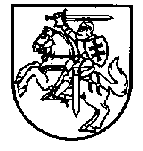 LIETUVOS RESPUBLIKOS FINANSŲ MINISTERIJAPažymime, 2022 m. gruodžio 8 d. Europos Komisija (toliau – EK) pateikė Europos Sąjungos teisės aktų pakeitimų pasiūlymus dėl eilės priemonių, kuriomis, panaudojant ir skatinant skaitmeninimą, siekiama modernizuoti ES pridėtinės vertės mokesčio sistemą, kad ji būtų efektyvesnė verslui ir atsparesnė sukčiavimui. Pateikti pasiūlymai dėl:- TARYBOS DIREKTYVOS, iš dalies keičiančios Direktyvą 2006/112/EB dėl PVM taisyklių skaitmeniniame amžiuje (dok. COM(2022) 701 final);  - TARYBOS ĮGYVENDINIMO REGLAMENTO, kuriuo iš dalies keičiamas Įgyvendinimo reglamentas (ES) Nr. 282/2011, dėl informacijos reikalavimų tam tikroms PVM schemoms (dok. COM(2022) 704 final);- TARYBOS REGLAMENTO, kuriuo iš dalies keičiamas Reglamentas (ES) Nr. 904/2010, dėl PVM administracinio bendradarbiavimo susitarimų, reikalingų skaitmeniniame amžiuje (dok. COM(2022) 703 final).Pagrindiniai pakeitimai:Perėjimas prie skaitmeninių ataskaitų teikimo realiu laiku, remiantis e. sąskaitomis faktūromis, skirtas tarpvalstybinę veiklą vykdančiam ES versluiBūtų nustatomas reikalavimas teikti skaitmeninius duomenis (angl. Digital reporting requirements, toliau -  DRR) apie sandorius tarp ES valstybių narių, kurio pagrindiniai elementai:- Siūloma, kad DRR įsigaliotų nuo 2028 m. sausio 1 d.- Sandoriai, kuriuos reikės deklaruoti, turės būti įforminami privalomai išrašant e. sąskaitas faktūras. - Į kitas ES valstybes nares tiekiamos prekės nuo PVM bus atleidžiamos tik apie tokį sandorį pateikus duomenis (įvykdžius DDR reikalavimą). Reikalavimai dėl duomenų, kuriuos reikės pateikti, bus vienodi visose ES valstybėse narėse. Kartu bus atsisakoma dabar nacionalinėms  mokesčių institucijoms teikiamų prekių teikimo ir paslaugų teikimo į kitas ES valstybes nares ataskaitų. Iš esmės teikiama informacija apims tuos pačius sandorius ir mokesčių mokėtojus, tačiau  teikti duomenis turės ir tiekėjas, ir pirkėjas, duomenys  turės būti pateikiami apie kiekvieną sandorį atskirai, taip pat papildomai turės būti nurodyti mokėjimo duomenys ir nuorodos į tikslinamas e. sąskaitas faktūras. Duomenys turės būti perduoti per dvi dienas nuo e. sąskaitos faktūros išrašymo, naudojant arba Europos elektroninių sąskaitų faktūrų standartą, patvirtintą 2014 m. balandžio 16 d. Europos Parlamento ir Tarybos direktyva 2014/55/ES dėl elektroninių sąskaitų faktūrų naudojimo viešuosiuose pirkimuose, arba kitą suderinamą formatą. Taip pat EK pasiūlymuose numatoma, kad ES valstybės narės galės pasirinkti taikyti DRR ir vidaus sandoriams. Pagrindiniai vidaus sandorių DDR elementai:- Siūloma, kad tokia galimybe ES valstybės narės galės pasinaudoti nuo 2028 m. sausio 1 d.- Taikomi tie patys reikalavimai kaip ir ES mastu teikiamiems duomenims.- Valstybės narės turės leisti išrašyti ir priimti e. sąskaitas faktūras pagal Europos elektroninių sąskaitų faktūrų standartą. - ES valstybės narės galės nuspręsti, kuriems sandoriams ir kuriems mokesčių mokėtojams bus taikomas vidaus DRR.- Nebus galima nustatyti papildomų atskaitomybės įpareigojimų, išskyrus tuos, kuriuos leidžia PVM direktyva.Keisis reikalavimai, taikomi e. sąskaitų faktūrų išrašymui:• Nuo 2024 m. sausio 1 d.:- Nustatoma, kad e. sąskaita – tai sąskaita faktūra, kurioje pateikiama pagal PVM direktyvą reikalaujama informacija ir kuri buvo išrašyta, perduota ir gauta struktūrizuotu elektroniniu formatu, leidžiančiu ją apdoroti automatiškai ir elektroniniu būdu.- Valstybės narės galės nustatyti privalomą e. sąskaitų faktūrų išrašymą.- Pagal Europos elektroninių sąskaitų faktūrų standartą išrašytos e. sąskaitos faktūros turės būti priimamos visose ES valstybėse narėse.• Nuo 2028 m. sausio 1 d.  būtų taikomi šie pakeitimai:- ES valstybės narės galės reikalauti privalomai išrašyti e. sąskaitas faktūras įforminant ir sandorius, dėl kurių nėra privaloma teikti duomenų DDR nustatyta tvarka.- E. sąskaitose faktūrose, be kitų jau nustatytų privalomų duomenų, turės būti nurodyti mokėjimo duomenys ir, jei išrašomos patikslinančios sąskaitos faktūros, identifikuojamos tikslinamos sąskaitos faktūros.- Pagal Europos elektroninių sąskaitų faktūrų standartą išrašytos e. sąskaitos faktūros ir toliau  turės būti priimamos visose ES valstybėse narėse.EK nurodo, kad DRR suteiks valstybėms narėms vertingos ir reikalingos informacijos, kad jos galėtų aktyviau kovoti su sukčiavimu PVM, ypač su karuseliniu sukčiavimu. Perėjimas prie e. sąskaitų faktūrų išrašymo padės sumažinti sukčiavimą PVM - iki 11 mlrd. EUR per metus, o ES prekiautojų administracines ir reikalavimų laikymosi išlaidas per ateinančius dešimt metų kasmet mažins daugiau kaip 4,1 mlrd. EUR. Be to, bus užtikrinta esamų nacionalinių sistemų konvergencija visoje ES ir sudarytos sąlygos valstybėms narėms, kurios artimiausiu metu nori sukurti nacionalines vidaus prekybai skirtas skaitmenines ataskaitų teikimo sistemas.Keleivių vežimo ir trumpalaikio apgyvendinimo platformoms taikomos atnaujintos PVM taisyklės Pagal naująsias taisykles šių sektorių platformų ekonominės veiklos vykdytojai taps atsakingi už PVM surinkimą ir pervedimą mokesčių administratoriams, kai to nedaro paslaugų teikėjai, nes jie yra, pavyzdžiui smulkus verslas arba individualūs paslaugų teikėjai. Pagrindiniai elementai:- Įsigaliotų nuo  2025 m. sausio 1 d.- Kai, pavyzdžiui, smulkus verslas arba fizinis asmuo (neskaičiuojantys PVM) teikia keleivių vežimo arba trumpalaikio apgyvendinimo paslaugą per platformą asmeniui, laikoma, kad platforma pati gavo ir suteikė tą paslaugą. Todėl yra du tiekimai: neapmokestinamas tiekimas platformai, kurį teikia pagrindinis tiekėjas, ir apmokestinamas tiekimas iš platformos klientui.- Tapatus modelis jau egzistuojančiam e. komercijos modeliui, kai prekės parduodamos per platformą.- Nustatoma, kas laikoma trumpalaikiu apgyvendinimu (nuolatinė būsto nuoma 45 dienoms ar trumpiau).-  Platformoms, kaip ir bet kuriam verslui, ir toliau leidžiama naudotis smulkaus verslo schema, jei jų apyvarta nesiekia registravimosi PVM mokėtojais ribos.- Jei platformos naudojasi smulkaus verslo schema, jos vis tiek yra laikomos tiekėjais, tiesiog neskaičiuoja PVM už tiekimą.- Pagrindiniai teikėjai (apgyvendinimo paslaugų teikėjai arba vežėjai) taip pat ir toliau galės naudotis smulkaus verslo schema, tačiau pardavimas per platformą bus apmokestinamas PVM, kurį surinks platforma.EK nurodo, kad taikant naujas taisykles, bus užtikrintas vienodas visose valstybėse narėse taikomas metodas ir vienodesnės sąlygos internetinėms ir tradicinėms trumpalaikėms apgyvendinimo ir transporto paslaugoms. Be to, smulkiam verslui nereikės suprasti visų valstybių narių, kuriose jos vykdo veiklą, PVM taisyklių ir jų laikytis.Bendros PVM registracijos visoje ES taikymasRemiantis jau galiojančiu PVM vieno langelio principu (toliau – OSS) grindžiamos sistemos modeliu, skirtu prekybos internetu įmonėms, EK pasiūlymu įmonėms, parduodančioms prekes ir paslaugas vartotojams kitoje valstybėje narėje, būtų sudarytos sąlygos visoje ES registruotis PVM tikslais tik vieną kartą ir vykdyti savo PVM prievoles per vieną internetinį portalą viena kalba.Pakeitimai būtų įgyvendinami etapais:Nuo 2024 m. sausio 1 d. įsigaliotų dabartinių PVM elektroninės prekybos nuostatų patobulinimai:- Skaičiuojant 10 000 EUR ribą, iki kurios šiuo metu ES vidaus nuotolinės prekybos prekėmis ir telekomunikacijų paslaugų, radijo ir televizijos transliavimo paslaugų, elektroniniu būdu teikiamų paslaugų (toliau – e. paslaugos) teikimo vieta lieka tiekėjo įsisteigimo valstybėje narėje būtų įtrauktas tik e. paslaugų teikimas ir nuotolinis prekių, iš valstybės narės, kurioje yra įsisteigęs apmokestinamasis asmuo, tiekimas. - Paaiškinama, kad ES neįsikūrusių asmenų schema apima verslas – vartotojui (toliau - B2C) paslaugas, teikiamas visiems ES vartotojams, o ne tik ES įsisteigusiems vartotojams.Nuo 2025  m. sausio 1 d. įsigaliotų:- Dabartinių PVM elektroninės prekybos procesų ir kontrolės patobulinimai, užtikrinantys platesnį keitimąsi informacija.- OSS principu veikiančios schemos bus išplečiamos apimant ir tokius B2C vidaus  sandorius kuriuos vykdo apmokestinamieji asmenys, kurie nėra registruoti vartojimo valstybėje narėje:Prekių, kurios surenkamos ar instaliuojamos, tiekimą.Prekių tiekimą laivuose, orlaiviuose arba traukiniuose.Dujų, elektros, šilumos ar vėsinimo energijos tiekimą. Pardavėjo pagamintų prekių tiekimą dalyvaujant parodoje, mugėje ar panašiame renginyje.ir kt.- OSS principu veikianti schema bus išplečiama apimant ir prekes, kurioms taikomos maržos apmokestinimo schemos (naudotos prekės, meno kūriniai, taip pat kolekciniai ir antikvarinius daiktai),  kartu patikslinant, kad tokios prekės laikomos suteiktomis ir apmokestinamomis PVM pirkėjo valstybėje.- Išplečiama platformų atsakomybė – platforma laikoma tiekėju (angl. deemed supplier), kai per ją pagrindinis tiekėjas prekes tiekia Bendrijos viduje galutiniam pirkėjui, neatsižvelgiant į tai, kur pagrindinis tiekėjas yra įsisteigęs ir koks galutinio pirkėjo statusas (tiek apmokestinamasis, tiek neapmokestinamasis asmuo). Todėl yra du tiekimai: neapmokestinamas tiekimas platformai, kurį teikia pagrindinis tiekėjas, ir apmokestinamas tiekimas iš platformos klientui.- Nustatoma, kad tuo atveju, jei prekes tiekia ar paslaugas teikia toje ES valstybėje neįsisteigęs asmuo, privalomai PVM turėtų apskaičiuoti pirkėjas, jei jis registruotas PVM mokėtoju  (taikomas atvirkštinis apmokestinimas).- OSS principu veikiančios importo schemos importo (IOSS) taikymas platformoms bus privalomas.- Pradeda veikti naujas OSS modulis: „OSS perdavimo modulis“, skirtas visų prekybininkų, pervežančių savo prekes ES viduje, deklaravimui, tokiu būdu sumažinant poreikį jiems registruotis PVM tikslais kitose valstybėse narėse:Pagal šį modelį nuo PVM atleidžiamas įsigijimas iš kitų valstybių narių. Šis modelis netaikomas prekėms, kurioms negalima pilna PVM atskaita.Nuo 2026  m. sausio 1 d. nebelieka prekių pristatymo, kad jos būtų patiektos pagal pareikalavimą modelio. EK skaičiavimai rodo, kad, įgyvendinus visus šiuos pokyčius, per dešimt metų įmonės, ypač smulkus verslas, galėtų sutaupyti apie 8,7 mlrd. EUR registracijos ir administracinių išlaidų. Pasiūlymų projektus galite rasti  žemiau nurodytoje interneto svetainėje, kuri suteikia prieigą prie Europos Sąjungos teisės aktų:http://eur-lex.europa.eu/homepage.htmlMaloniai prašome iki š. m. gruodžio 30 d. pateikti savo nuomonę dėl pateiktų Europos Komisijos pasiūlymų. R. Pileckienė, tel. (8 5) 219 9359, el. p. Ruta.Pileckiene@finmin.ltGAVĖJŲ SĄRAŠASLietuvos Respublikos teisingumo ministerijaLietuvos Respublikos ekonomikos ir inovacijų ministerijaLietuvos Respublikos susisiekimo ministerijaAsociacija „Investors’ Forum“ – info@investorsforum.ltLietuvos prekybos, pramonės ir amatų rūmų asociacija – info@chambers.ltLietuvos verslo konfederacija - info@lvk.ltLietuvos pramonininkų konfederacija – sekretoriatas@lpk.ltLietuvos smulkiojo ir vidutinio verslo taryba– svvtaryba@eimin.ltLietuvos smulkiųjų verslininkų ir prekybininkų asociacija – asociacija@lsvpa.ltLietuvos auditorių rūmai – lar@lar.ltLietuvos buhalterių ir auditorių asociacija – admin@lbaa.ltLietuvos mokesčių mokėtojų asociacija – info@lmma.ltLietuvos darbdavių konfederacija – info@darbdaviai.orgLietuvos prekybos įmonių asociacija - info@lpia.ltLietuvos prekybos, pramonės ir amatų rūmų asociacija - info@chambers.ltLietuvos viešbučių ir restoranų asociacija - info@lvra.ltLietuvos kelionių verslo asociacija – asociacija@lkva.euLietuvos turizmo asociacija - info@ltas.ltPagal gavėjų sąrašą2022-0 -     Nr.DĖL EUROPOS KOMISIJOS PASIŪLYMŲ